ANTECEDENTES GENERALESGOLPE EN DEDO MEDIO DE MANO IZQUIERDAGOLPE EN DEDO MEDIO DE MANO IZQUIERDAGOLPE EN DEDO MEDIO DE MANO IZQUIERDAGOLPE EN DEDO MEDIO DE MANO IZQUIERDAGOLPE EN DEDO MEDIO DE MANO IZQUIERDAGOLPE EN DEDO MEDIO DE MANO IZQUIERDAGOLPE EN DEDO MEDIO DE MANO IZQUIERDAGOLPE EN DEDO MEDIO DE MANO IZQUIERDAFecha / Hora05/11/2021; 04:50 hora.05/11/2021; 04:50 hora.InstalaciónMina AltamiraMina AltamiraMina AltamiraClasificación PreliminarAccidente CTPXSuperintendenciaMinas SubterráneasMinas SubterráneasMinas SubterráneasClasificación PreliminarAccidente STPLugar del IncidenteCruzado Cara Libre, Caserón Berta, Nivel 1525Cruzado Cara Libre, Caserón Berta, Nivel 1525Cruzado Cara Libre, Caserón Berta, Nivel 1525Clasificación PreliminarPrimeros AuxiliosEmpresaMinera Las Cenizas S.A.Minera Las Cenizas S.A.Minera Las Cenizas S.A.Clasificación PreliminarDaño a la PropiedadClasificación PreliminarPérdida OperacionalMagnitud de Riesgo Real666Clasificación PreliminarCuasi AccidenteMagnitud de Riesgo Potencial777Clasificación PreliminarIncidente AmbientalDESCRIPCÓINMientras ayudante equipo DTH, Sr. Carlos Maldonado dejaba barra de DTH, en atril, esta se le resbala de las manos provocando golpe contra barra que se encontraba en el atril, golpeándole el dedo medio a la altura de la primera falange.Mientras ayudante equipo DTH, Sr. Carlos Maldonado dejaba barra de DTH, en atril, esta se le resbala de las manos provocando golpe contra barra que se encontraba en el atril, golpeándole el dedo medio a la altura de la primera falange.Mientras ayudante equipo DTH, Sr. Carlos Maldonado dejaba barra de DTH, en atril, esta se le resbala de las manos provocando golpe contra barra que se encontraba en el atril, golpeándole el dedo medio a la altura de la primera falange.Mientras ayudante equipo DTH, Sr. Carlos Maldonado dejaba barra de DTH, en atril, esta se le resbala de las manos provocando golpe contra barra que se encontraba en el atril, golpeándole el dedo medio a la altura de la primera falange.Mientras ayudante equipo DTH, Sr. Carlos Maldonado dejaba barra de DTH, en atril, esta se le resbala de las manos provocando golpe contra barra que se encontraba en el atril, golpeándole el dedo medio a la altura de la primera falange.DESCRIPCIÓN DE LA POTENCIALIDAD En circunstancias diferentes este accidente pudo haber tenido consecuencias más graves para el trabajador.En circunstancias diferentes este accidente pudo haber tenido consecuencias más graves para el trabajador.En circunstancias diferentes este accidente pudo haber tenido consecuencias más graves para el trabajador.En circunstancias diferentes este accidente pudo haber tenido consecuencias más graves para el trabajador.En circunstancias diferentes este accidente pudo haber tenido consecuencias más graves para el trabajador.FOTOFRAFÍAS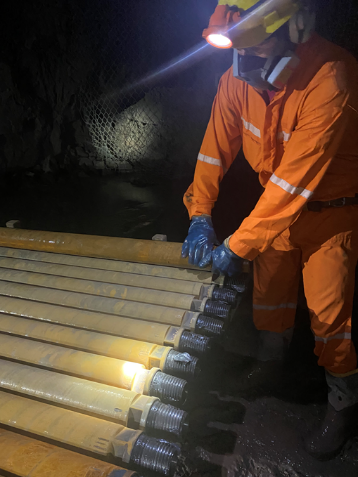 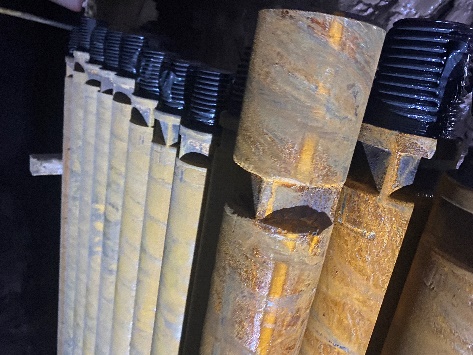 ACCIONES INMEDIATAS1.-Se detiene la Operación del área. 2.-Se informa a jefe de turno.3.-Trabajador es trasladado y evaluado en Gabinete de Primeros Auxilios.4.-Trabajador es traslado a Hospital de Taltal, para evaluación médica.5.-Jefe de turno, detiene operaciones y realiza, charla de reflexión con el turno.6.-Se inicia proceso de investigación.1.-Se detiene la Operación del área. 2.-Se informa a jefe de turno.3.-Trabajador es trasladado y evaluado en Gabinete de Primeros Auxilios.4.-Trabajador es traslado a Hospital de Taltal, para evaluación médica.5.-Jefe de turno, detiene operaciones y realiza, charla de reflexión con el turno.6.-Se inicia proceso de investigación.1.-Se detiene la Operación del área. 2.-Se informa a jefe de turno.3.-Trabajador es trasladado y evaluado en Gabinete de Primeros Auxilios.4.-Trabajador es traslado a Hospital de Taltal, para evaluación médica.5.-Jefe de turno, detiene operaciones y realiza, charla de reflexión con el turno.6.-Se inicia proceso de investigación.1.-Se detiene la Operación del área. 2.-Se informa a jefe de turno.3.-Trabajador es trasladado y evaluado en Gabinete de Primeros Auxilios.4.-Trabajador es traslado a Hospital de Taltal, para evaluación médica.5.-Jefe de turno, detiene operaciones y realiza, charla de reflexión con el turno.6.-Se inicia proceso de investigación.1.-Se detiene la Operación del área. 2.-Se informa a jefe de turno.3.-Trabajador es trasladado y evaluado en Gabinete de Primeros Auxilios.4.-Trabajador es traslado a Hospital de Taltal, para evaluación médica.5.-Jefe de turno, detiene operaciones y realiza, charla de reflexión con el turno.6.-Se inicia proceso de investigación.MENSAJELa necesidad básica de que las manos intervengan en todos los procesos, hace que sean las mas expuestas a riesgos. Por lo cual se debe trabajar bajo todos los procedimientos y se debe aplicar el autocuidado en todo momento.La necesidad básica de que las manos intervengan en todos los procesos, hace que sean las mas expuestas a riesgos. Por lo cual se debe trabajar bajo todos los procedimientos y se debe aplicar el autocuidado en todo momento.La necesidad básica de que las manos intervengan en todos los procesos, hace que sean las mas expuestas a riesgos. Por lo cual se debe trabajar bajo todos los procedimientos y se debe aplicar el autocuidado en todo momento.La necesidad básica de que las manos intervengan en todos los procesos, hace que sean las mas expuestas a riesgos. Por lo cual se debe trabajar bajo todos los procedimientos y se debe aplicar el autocuidado en todo momento.La necesidad básica de que las manos intervengan en todos los procesos, hace que sean las mas expuestas a riesgos. Por lo cual se debe trabajar bajo todos los procedimientos y se debe aplicar el autocuidado en todo momento.Supervisor que ReportaSupervisor que ReportaTomas PérezCargo SupervisorJefe de Turno Mina